15TH WORLD CHP COMPAK SPORTING-Junior15TH WORLD CHP COMPAK SPORTING-Ladies 15TH WORLD CHP COMPAK SPORTING-Master15TH WORLD CHP COMPAK SPORTING-Open15TH WORLD CHP COMPAK SPORTING-Senior15TH WORLD CHP COMPAK SPORTING-VeteranPos.NameBibNOCR.1R.2R.3R.4R.5R.6R.7R.8TotShoot OffPrizeRecord1ZEUDE, Matthieu618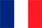 25252525252524241982CAMPORESE, Cristian391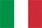 23252525242525251973TONINI, Alessandro53424232424252425251944NESTI, Michael57423242524252324251935KARLSEN ROD, Christian521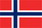 23242324242525241925LEBOEUF, Johan49923252423252425231927BRADLEY-DAY, James616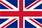 24212425232425251917MARRI, Massimiliano49424242324232425241919NORDSKOG, John-Ole17823222224242524251899PETERSEN, Mikkel244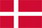 24232125242324251899HEDGECOCK, Taylor58125222423232423251899JEPPE, Olsen147232125242325242418913PANIZZA, Luca447232224242225252318813YOUNG, Henry503252224252422232318815DAL BARCO, Sebastien519242223242224242418715DYTKOWSKI, Przemyslaw46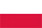 232223252425242118717MOILANEN, Juhani41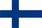 242323252221232518618DEMCHYSHEN, Maksim439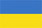 242024232422242418518HELLSTROM, Alfred529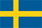 242320252323242318518GRAVEN, Martin Rosrud321222323242325242118521JENSEN, Marcus Bent367232525232124202318422CAVALEROS, Alexi530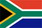 232125232323222318322SPINI, Francesco164232323212224252218324MCGREGOR, Tom334251924222224212518225MARUZZO, Nicolo491202320252323232418126ROMERO MILLAN, Fabian675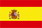 242323192224212418026URKO, Queralt518222024232225202418026PALMGREN, Alexander100222123222422232318026OJANSUU, Oliver570202523222223232218030LEBEAU, Jordan630202422212224232317931BONNEFOY, Teddy208221922212324232417831MOTSCHA, Lucas26212221222223252217833CRESPO MARTINEZ, Eduardo455201921232224242417733MAATTANEN, Ville199212223222224212217735LAGERBON, Gustav665222321231825242017636LARSEN, Casper113212222232320222217537MORBIDELLI, Cristian123241920241922222417437KORSGAARD PETERSEN, Emil202202421212423202117437BURAVOY, Nikita210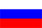 212323242020232017440HEDGECOCK, Ami549212122232022222217341PLODARI, Matteo248202222222123192217141MARKKULA, Pekka81202222202321241917143MENICONI, Nicolo200241821201923192216644RIO, Romy90212020212021202216545BARBERI, Enzo251222317181622222216246GRETH, Simon539181721192121182516046LINDSTROM, Felix93202019222020182116048MAKODZEBA, Mykola364192218211619232115949ANSELMO, Rodrigo553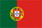 122021231820202315749LOCKE, Mikkel174212021162120182015749MAKODZEBA, Ygor664181818211723241815749STEYN, Luke569191920202120201815753LEONI, Ryan669191721161821222115554DEMIEUX, Bastien294181719251819152015154VIRDO, Gianni Cristophe51221519181422231815154GHISELLI, Michael284231817171623191815157DE ALMEIDA, Dylan290161818191722201714758CASANOVA ENGUIX, Sergi520171918151424201714459BOTHA, Kyle565161816111623231814160HUSEYNOV, Adam72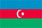 181816201418201313761ESPACH, Jack59800000000061RODION, Znatnov256000000000
Pos.NameBibNOCR.1R.2R.3R.4R.5R.6R.7R.8TotShoot OffPrizeRecord1MARUZZO, Martina5502419252525242525192182LAPARRA CUENCA, Beatriz3922523222524242425192163EASEMAN, Amy65422232524202524251884ALEXANDROVA, Inna30123232123242424251874TAVARES, Sandra43723232423222425231874HALL, Cheryl37423232424232423231877ALBUQUERQUE, Sonia57822222424212425231857POLYVANAYA, Tatiana29224232522222323231859DIVARET, Marine577192523252423222118210MORGUN, Maria195212124222424232218111MUBARAKSHINA, Aigul91212222231725242517911HOMINAL, Raphaelle358212423232123242017913BROUSSIER, Pauline234192322232323212417814BONIGOLO, Arianna607221922242024212517714BUKINA, Oxana352221923222325232017716GARCIA MARTINEZ, Maria Dolores635242117222323242217617GERPE, Rosa Maria508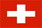 162122242324212417518BERGKVIST, Rebecka182192322231923222317418JADE, Sussie106232421221924192217420STENBERG, Anna622192222232123232017321HANSEN, Helene690222218232222222117222MEACHEN, Stephanie396202320232120242017123POLYVANAYA, Ekaterina16212222222219222017024FLAMMINI, Carla376181821221824232516925GIBELLINI, Brunella648231623212122241816826ROSIER, Francoise649211821242020212216726KHMIALEUSKAYA, Anzhela261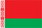 182122202421192216726JOHANSSON, Annika67202019212421212116726GODDET, Marion460222219231820232016726PIROGOVA, Tatiana424181925212419212016731GULLSTRAND, Annelie37241818192021232216532VERDASCO ALFONSO, Ana Maria372221821222218231716333BERDNIKOVICH, Anna42191819212023231615934HUOTARI, Johanna222182118211622221815635FAULDS, Tanya656211722152119182215536HARTIG, Antonia617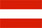 191617222020211915436LANTZ, Desiree636192017221622191915438GREYLING, Amelda379192017201424162115139MORENO PONCE, Maria592201119201920202115039NENO, Maria435201315191922231915039REIG GINER, Carla404182219181619201815042SMITH, Jacqueline361202021151622181614843DUBERNARD, Beatrice134201917181712222214744STRIJDOM, Petronella Cornelia490181716161423221814444TIBBATTS, Pamela599191617211718201614446DE JONGH, Josy-Anne438181417132117221814047HOMINAL, Isabelle477131720141717181513148TERKELSEN, Laijla260151318191218142012949GRISHKINA, Elena16114171819152401612350FUENTES ALUMBREROS, Maria Jose398161713171416161312250KRYZHANOVSKA, Olga20316151691622151312252QUESNAY, Bénédicte68121611191718131311953HEDEGAARD, Lisbet309141512121317171311354HUFNAGL, Elisabeth531121215111318121510855TELLATIN, Michela15061421111014899356DOMZHO, Mariia951012169111212109257KORSHINA, Olga12971184171716119158GALVAN LOPEZ, Maria Nieves414113121081110469
Pos.NameBibNOCR.1R.2R.3R.4R.5R.6R.7R.8TotShoot OffPrizeRecord1TRAUSSNIGG, Hermann34022212324192223231772REYNA, Alain69122222220202323201723ROVETTA, Ottorino57122232122212321181714ALBUQUERQUE E SILVA, Joao41920171921172018201525HENRYK, Zaworski58920201619182119141476PALINKAS, Jean Francois41117181717152321181467WENGER, Jean37316161916172019191428HANSEN, Benny53217181719192017131409MORGAN, Bruce109131413192020201513410AMATO, Paolo4051518172119220011211BURIOLI, Luciano288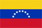 1321121300161287
Pos.NameBibNOCR.1R.2R.3R.4R.5R.6R.7R.8TotShoot OffPrizeRecord1ZEUDE, Matthieu61825252525252524241982MILES, Gebben375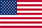 2525242524252425197243CAMPORESE, Cristian3912325252524252525197214GASPARINI, Davide3202525252423252525197205ATTWOOD, James6872425252524252425197196LUIS, Joaquim4642525242525252325197187BARDOU, Charles44625242425252524241967AUVRET, Christophe48425242525242525231967JIMENEZ MARTINEZ, Cristobal580252525242425252319610NIKOLAEV, Viktor224242324252425252519510FAULDS, Richard658242423252425252519510SZERDAHELYI, András646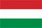 252422252425252519510SARTI, Nicola125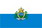 252325232425252519510BATTISTI, Marco591242524252324252519510LOMBARDI, Stefano501252225242525242519510CALO, Giuseppe436242424242525242519510SANI, Manrico537252423242525242519510IOANNOU, Petros555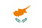 252524252525232319519TONINI, Alessandro534242324242524252519419MORGUN, Dmitry62242325252424242519419ROMAGNOLI, Luca271242425242523242519419BARRE, Olivier341252324242425252419419MALMSTROM, Fredrik316232525242424252419419MILTIADOUS, Lefkios235242425242523252419419MANNINEN, Juha268242424242525252319419LARREA OTAMENDI, Igor434252425232524252319419KEMPLEY, David559242525252325252219428JERI, Tamas331232224242525252519328NESTI, Michael574232425242523242519328VALERI, Daniele619252522242524232519328GUSLAND, Magne673252523232425242419328PLATONOV, Evgeny647242423252425252319328RANTONEN, Tero273242425242325252319328GRYBE, Virgilijus336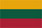 232425242525242319328SPADA, Michael523252324252524242319328LARSSON, Markus218232524242525252219337LEARDINI, Simone8232225232425252519237MARUZZO, Martina550241925252524252519237LAPARRA CUENCA, Beatriz392252322252424242519237ORTIZ HONORATO, Inaki330242425242422242519237PAPWORTH, Martin487232424252325232519237ANDERSSON, Martin140252324252324232519237BRIGHTMAN, Jamie596242423222525252419237KARLSEN ROD, Christian521232423242425252419237CARUSO, Maurizio237232523242325252419237BELOV, Aleksandr312232323252525242419237TACCONI, Pier Edoardo211242425242424232419237LEBOEUF, Johan499232524232524252319237OLSEN, Jorn48242423252424252319237YAGO GONZALEZ, Javier594242423242525242319237QUINTAS, Joao Carlos Martins413252422252525232319237AVRAAM, Angelos84242425242424252219253BRADLEY-DAY, James616242124252324252519153BOSI, Mauro637252024242425252419153CAZAUBIEL, Laurent249232423232425252419153MARRI, Massimiliano494242423242324252419153HOMINAL, Tanguy337252323242325242419153BROVOLD, Tore96222425242424242419153KAKIS, Michalakis3232425252522232419153SPADA, Veniero410242325252424232319161GIBBS, Dean102242322232325252519061HIBBERT, Michael227242224242424232519061ANDREOU, Andreas131242522252224232519061LELIKOV, Konstantin65222325242225252419061SANTOS SILVA, Paulo356252423242124252419061KOUTSOGIANNIS, Elias685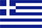 252423232425222419061POINSOT, Gael683232523242325242319061VALERO DOMINGUEZ, Juan351232324242525232319061CLARKE, Stuart463232425242325232319061KRYZHANOVSKYI, Sergey78242224252325252219061STEYN, Deon680252424242424232219061KHUDOBIN, Victor681252524232425242019073SMITH, Brent442252023242225252518973NORDSKOG, John-Ole178232222242425242518973PETERSEN, Mikkel244242321252423242518973ARNOLD, Henry642242223242325232518973HEDGECOCK, Taylor581252224232324232518973JEPPE, Olsen147232125242325242418973MONTES SEGURA, Antonio585232422252423242418973ORTIZ QUERALT, Javier677242223242325252318973SALAMATIN, Vladislav362252124242424242318973CHEPALOV, Stepan272242523242323242318973VERNET, Valentin92242423242425222318973MORIN, Maxime639252524232323242218985BIDWELL, John478212523212425242518885EASEMAN, Amy654222325242025242518885MORDEFROID, Jean Paul409252422232025242518885SOLDANI, Gabriele342212123252524242518885SESTINI, Carlo428222124242424242518885BALHAM, Adrian429232225232224242518885HARRISON, Nick579242324222225232518885TENA PEREZ, David479232224232424232518885CORTESE, Bruno441241824242524252418885HELLSTROM, Rickard426202324252324252418885POLYVANIY, Dmitriy266212323252325242418885UMNOV, Aleksei319242423232125242418885PUPO, Giuseppe144242024242424242418885BATCHELOR, Paul533232523232422242418885PANIZZA, Luca447232224242225252318885HENTGEN, Romain397232323252422252318885BATTISTI, Paolo467242123252424242318885CIAMPINI, Marco12222325252323242318885FELIX, David415222325242325232318885PARRAGA COLL, Jose Luis254232524242125232318885YOUNG, Henry503252224252422232318885LUGLI, Enrico3452224242522252422188107VALIAKHMETOV, Andrei502223222523222525187107ALEXANDROVA, Inna3012323212324242425187107MELCHER, Josef Fefi3832421252323232325187107NESTI, Pier Giovanni742322252225222325187107DAL BARCO, Sebastien5192422232422242424187107FANTOZZI, Pier Luigi612525182423252324187107TORGERSEN, Simen2502424242324232124187107TAVARES, Sandra4372323242322242523187107BETTI, Yuri3992525232222222523187107GIARDI, Denis2792224222523242423187107FARKAS, Endre5222023242525242323187107HALL, Cheryl3742323242423242323187107GRUBER, Christoph6672324232525212323187107SMITH, Dean3392324222323252522187107DOCOCHE, Michel5422423232423242422187107DYTKOWSKI, Przemyslaw462322232524252421187107KYPRIANOU, Kypros4732525212424252419187124KONDRATOV, Vladislav52420242423232325186124MOILANEN, Juhani412423232522212325186124DEAN, Anthony5482521212223252524186124HUTTARD, Jean-Claude6572320222424242524186124MARCHERON, Alain6922223252221242524186124MAKODZEBA, Oleg5092022242523232524186124BULBI, Filippo3052520242421242424186124WLODARCZYK, Remigiusz3432223222323252523186124ARCANGIOLI, Paolo5622323252322242323186124GRANKIN, Andrey1552325222324232323186124TAVARES, Joaquim5572424222323232522186124TATARINOV, Oleg2452224232225242422186124VARVATSIS, Marios602124242425242321186124OLIVIERI, Ricardo642425252521242121186138ROSEMA, Theo5672123222423242325185138HUNT, Glenn5752423232220242524185138LUGLIOLINI, Luca5662421222522232424185138DEMCHYSHEN, Maksim4392420242324222424185138FILIPE, Luis Miguel Geraldo3502521222224252224185138RODOSTHENOUS, Rodosthenis1832524232222232224185138ATTARDO, Diego3852422232524222124185138ALBUQUERQUE, Sonia5782222242421242523185138CONSOLINI, Simone4852322232323242423185138HELLSTROM, Alfred5292423202523232423185138POLYVANAYA, Tatiana2922423252222232323185138MILTIADES, Karaolis2142323242524232023185138SPADAZZI, Silver6822323232325232322185138GRAVEN, Martin Rosrud3212223232423252421185138TENA PEREZ, Elias3892522242323242420185153LOYEN, Jean Francois4492219232224252425184153BUSDRAGHI, Luca1682420222324232325184153VERGEZ, Jean Francois6292522242323192325184153BELLET, Guy2572123232422242225184153ZANELLATI, Maurizio5542122232323232524184153BARTOLINI, Alessandro1112125222321242424184153BAILLET, Bruno632522222424212224184153LAGERBON, Jens4482423232224232124184153VASILYEV, Alexey2971921242523242523184153BENEDETTI, Gian Marco6702322242419252423184153BIGNOTTI, Massimo662222242223242423184153RAGNI, Filippo2292125212324252223184153SIIKALUOMA, Pasi522322222524232223184153BAIOCCO, Andrea5272422232324232223184153GRANCIO, Simone1012524222422222223184153COSTA, Christian1912123242424242123184153JENSEN, Marcus Bent3672325252321242023184153CONDETTE, Samuel1482422252518242422184153ALLEM, Joel6932423232423242122184153GHISELLI, Andrea1522225222423242321184153MANVELL, Tony3942323232425242121184153TOLCHENOV, Dmitry5722224242422252320184153MENGUCCI, Matteo6792425222422242320184176PEDERZOLI, Luca2422225212223212425183176DI GIROLAMO, Marco4331925242221242424183176STEYN, Douw6332419232421242523183176ANTONIOU, Antonis3132521242320242323183176CAVALEROS, Alexi5302321252323232223183176SPINI, Francesco1642323232122242522183176EMMOTT, Joe6952521242420232422183176RODRIGUES, Ricardo3062120242425242322183176KOZLOV, Pavel591923242523242421183176CAMPANELLA, Kevin712421212523242421183176KRYZHANOVSKIY, Viktor5162321242522242321183187FACCIOLATI, Damiano2052223202222252325182187AVRIL, Alain3702421241823242325182187MCGREGOR, Tom3342519242222242125182187JEANCLER, Robin5512223192325222424182187LEARDINI, Alvaro2622123232222242324182187GRANKIN, Sergey1772124222124232324182187SARTI, Sandro1192319232424222324182187SUCCI, Marco5761824242222252423182187DYTKOWSKI, Piotr312220252423212423182187SHORNIKOV, Sergey4022224252323182423182187HOMINAL, Jean-Michel6882420232223252223182187PLUCINSKI, Marcin Plutoo2832222202425242223182187KADLOK, Nandor5522123242321232522182187BRANDT, Konstantin2042120242323252422182187KOILAKOS, Ioannis5602521212124252322182187STARK, Thomas5932224222322242322182187DIVARET, Marine5771925232524232221182204ZOLFI CARPINETI, Andrea2952022212422222525181204SUOMINEN, Kalle1352424222217232425181204IBANEZ REBOLLO, Mariano3382324241723222325181204CRAPANZANO, Calogero1082323202520222325181204GRASSO, Cesare2231823252323222225181204HERNANDEZ GALA, Victor6132020242223232524181204SADEK, Bostjan45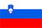 2522222221212424181204BETTINI, Ivano5402521221923242324181204MARUZZO, Nicolo4912023202523232324181204KAMINSKI, Marcin1892121252122252224181204STEYN, Derek4762321212523222323181204ABDULLAYEV, Etibar2552323242422241823181204WAGNER, Jurgen4982121212323252522181204MORGUN, Maria1952121242224242322181204KATSIOTIS, Panagiotis3882324202322242322181204HAMATSOS, Loucas4122225222224232122181204MILLET, Sebastien1672219242423252420181204LORITTO, Gaetano42320242323252320181204GRYAZNOV, Maksim3442123242225242418181223KRUSE, Christian3592021232222242325180223ROMERO MILLAN, Fabian6752423231922242124180223URKO, Queralt5182220242322252024180223GRASSELLI, Paolo1602021212323242523180223ZAMBONI, Giovanni5382222212321232523180223CASTELLET FUERTES, Vidal4512222212322222523180223SANZ SEGURA, Luis Carlos5902321222023252323180223PALMGREN, Alexander1002221232224222323180223CENTRA, Roberto3152223222325251723180223COPPEN, Andrew4752419242120252522180223ROMANOV, Igor1222421222222232422180223JONES, Andrew6052223242320222422180223OJANSUU, Oliver5702025232222232322180223GJERSTAD, Knut Olav2672223232222232322180223HLEBS, Matjaz2302123212225252122180223HUFNAGL, Ralf6032322252024212421180223YUZBASHEV, Tigran71925242322242320180223PAVSHINSKY, Vladislav532323232422232220180223HERTL, Igor609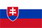 2423252321232120180242MUBARAKSHINA, Aigul912122222317252425179242FERRARI, Gianmario3682123212322232224179242DURANTI, Carlo942122232220242423179242LEBEAU, Jordan6302024222122242323179242MUBARAKSHIN, Rinat692122242424182323179242BORDONI, Francesco6142224192322252123179242PETROV, Vladimir4542222232024242123179242CARAVAGGIO, Simone6022320242320232422179242OJANSUU, Markku5682122222223242322179242MATEJU, Filip366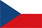 2024232322222322179242MENGUCCI, William2812222242321252022179242DEMCHYSHEN, Mykhaylo4182320242124222421179242PAPAZACHARIAS, Charalambos2592021242423232321179242HOMINAL, Raphaelle3582124232321232420179242KROTOV, Oleg1332320252221252320179242BARUZZI, Diego581923222425232320179242LOIZIDES, Antonis1492122242323242418179259ROE, Keith4432321222224192225178259MOREA, Marco4622121192422232424178259BONNEFOY, Teddy2082219222123242324178259DIX, Jeffrey3692318212423232224178259FOCHESATO, Lucio3002421212323202224178259BROUSSIER, Pauline2341923222323232124178259GAVRILOV, Andrey1972222222120232523178259ROCCHETTI, Learco1412020232323222423178259JADE, Jesper2632419212223222423178259MOTSCHA, Lucas262122212222232522178259CONFORTO, Orlando3322221242023242222178259BESLITY, Akos5412123222423212222178259GUSLAND, Ole Henrik492223232123232122178259TSUTSKOV, Oleksandr1272020242223242421178259BIGZHIEV, Sagit3492421222322242121178259WINTER, James3022220212423232520178259SANZ CLERIGUES, Daniel5362119232324252320178259CERNOSEK, Milan2172424222122222320178259LEBEDEV, Alexander2282222242521232120178278BONIGOLO, Arianna6072219222420242125177278CRESPO MARTINEZ, Eduardo4552019212322242424177278AYELA LLORCA, Luis Miguel5102222202320242323177278VISSERS, Nico88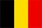 2120242222222323177278TALLEVI, Giuliano892223212122222323177278TRAUSSNIGG, Hermann3402221232419222323177278LOCKE, Ulrich1662321232322202223177278MAATTANEN, Ville1992122232222242122177278SVANERA, Mauro852221242321242121177278BUKINA, Oxana3522219232223252320177288ISTOMINOV, Sergii4202422222120222124176288JENSEN, Kent5952321232422182124176288BILOUS, Volodymyr2252521222218251924176288LAVREDIOU, Stelios1532219192323232423176288KETTEL, Mark4502118212324222423176288FINKST, Miha1752021212421222423176288BONIGOLO, Moreno281821212521242323176288ANFINOGENTOV, Dmytro21921222322232323176288SIMONSEN, Kent5642523231721222223176288GARCIA MARTINEZ, Maria Dolores6352421172223232422176288SOKOLOV, Fedor192419192523222222176288SKAHJEM, Jan Gunnar4312420232219252122176288NOSOV, Sergei1922123222223222122176288WATRIN, Didier6102022222322242221176288LAGERBON, Gustav6652223212318252420176288ISARYK, Sergij3472421202420232420176288MORTENSEN, Tommy4742420202123252320176288GNESI, Mauro182221222422222320176288VALKEAPAA, Tuomo3572322242421212120176288MALKOV, Ruslan1812521232121212519176308GIULIANI, Samuele4592219172324232324175308GERPE, Rosa Maria5081621222423242124175308MILAN, Jean-Pierre5972324232220182124175308VALENTE, Adrien6782218222323251824175308TRENI, Treni5632321222221192423175308CIOCCA, Mauro4971721242124242123175308BIANCAMANO, Salvatore6531920242221232422175308DEMIEUX, Regis1652122202421232222175308RAGNI, Leandro402522232118222222175308DE CASTRO, Alvaro Jose Da Cruz Braga5882222232320212222175308LARSEN, Casper1132122222323202222175308PROVIDENCIO LOPEZ, Tortosa3842322212320212421175308CARBONELL FUENTES, Carlos Francisco6941919232322252321175308CARBONELL SIRVENT, Efren Juan6742323232222212021175308RIZNICH, Nikolay2432024232022232320175308MARANGON, Fabio342325252116232319175308KLYUBIN, Alexander4801924222025242219175308BIGOLIN, Luciano1392121232223252119175308EASEMAN, Phil6122423202023232418175308CECCONI, Tiziano792424192521252017175328CARDINALI, Alberto5042119192321222425174328NAVROTSKYI, Anton3862218212319242324174328MORBIDELLI, Cristian1232419202419222224174328ALMEIDA LOPES, Orlando Filipe6662018222322232323174328ELSERMANS, Daniel3871923221922232323174328BERGKVIST, Rebecka1821923222319232223174328FILOMENO, Francesco4252318202321232422174328JADE, Sussie1062324212219241922174328DUCURTIL, Laurent4652122192421222421174328BORISOV, Victor2202220242122212321174328CASAGRANDE, Franco5132220222422212221174328FLORENTINO, Moraleda4161824232320242121174328TERKELSEN, Peter352323212222212121174328KORSGAARD PETERSEN, Emil2022024212124232021174328FARKAS, Mihaly1462122192124242320174328BURAVOY, Nikita2102123232420202320174328BENETTON, Gianni1052120212523202519174345SALIT, Dmitriy862119222222242023173345HEDGECOCK, Ami5492121222320222222173345BARTLETT, Mike4212319202323212222173345SOTERIOU, Kiriakos362219222222232122173345NAGY, Zoltan Janos3812021212322242022173345NAZAROV, Andrey4272123192220252221173345PEARSE, Alan3782319232121242121173345GENIEVSKIY, Aleksandr6722224192420232021173345STENBERG, Anna6221922222321232320173345MARELLI, Fabrizio231723212422242220173345DABRAZHYNETSKI, Eduard1262320212122252120173345CARRER, Angelo2162321212423231820173345HANSEN, Michael442221222022242319173345BRUN, Claudio1152122212124232219173359WOJCIECH, Muszynski5872521192120202323172359HEGYI, András4682315232221232223172359ANDREY, Bezuglov2742422181923232221172359HANSEN, Helene6902222182322222221172359MARONGIU, Marco2392223192020242420172359MAHMUDOV, Ilham2382120222219242420172359REYNA, Alain6912222222020232320172359LUBIANIY, Aleksandr2402022212324251918172359DECZKI, Jozsef6622221212123232417172368PRICE, John4862420202215212425171368TILLARD, Clement1731625221919242125171368VILERTS, Dainis1882123201719232424171368RISBJERG, Klaus4892419211821232124171368SANVICTOR VIDAL, Ismael4692122212119222124171368MIKHEEV, Iurii1102022202319242122171368VERESHCHAGIN, Konstantin2762119202322232122171368PLODARI, Matteo2482022222221231922171368BESSONOV, Alexander131721222322222321171368ESKELAND, Per Jorgen2192319182224222221171368MISERIA, Daniele6231921212424231821171368MEACHEN, Stephanie3962023202321202420171368MISHCHENKOV, Igor4922220212224212120171368MARKKULA, Pekka812022222023212419171368BELIAKOV, Pavel1121922212220252319171368ROVETTA, Ottorino5712223212221232118171368PERRETTA, Roberto3292321242319241918171385POLESE, Fabio1902218202221232024170385BELLAGAMBA, Pierfranco6262022221721212423170385KALUSHIN, Vladimir1072022192219242222170385KRITSIONIS, Nikolaos562218202321242022170385VERDASCO CARO, Emilio5732121212120222321170385CHIARI, Valerio6682221212419192321170385MAMCHUR, Vadim992222202119232221170385BRAVO, Giuseppe4702123202021222221170385STRIJDOM, Christiaan5172120192024242121170385KOSSARAS, Georgios4322415202222232420170385SASOV, Alexey5142220212023212320170385TIBILOV, Georgy6272022222022212320170385POLYVANAYA, Ekaterina162122222222192220170385QUERALT CHANS, Felipe5561821252320232218170385ROCCASECCA, Bruno6311919242323232118170400FLAMMINI, Carla3761818212218242325169400PANNELLA, Antonio4012021222320231624169400DELICATI, Stefano3552218211821232323169400BOSI, Gilberto1982121202119212323169400POKRZYWKA, Pawel1142121202219212223169400ROGOV, Igor3272120202021212422169400JUHT, Emil307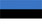 2214212224242022169400OLIVIERI, Roberto2122223152021242321169400TROSHKIN, Aleksandr2892222191919242321169400SAVICHEV, Vasily1032222162123251921169400IOAN, Sirbu20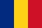 2319231921222319169400MUNARON, Pietro Luigi2692420202122222119169400KOIVA, Andres6252023222319232118169400KATRAKILIS, Haralambos6432021202520242217169414BUKIN, Vladimir3542120211819232323168414PAGLIARANI, Roberto1202218212019242123168414FLORIN, Urcan1301921211924212122168414LANOUHE, Thierry3112020222218242121168414SALMOV, Gena2262223192021222021168414GIBELLINI, Enzo6611723182321232320168414HASANOV, Ibrahim831920202320232320168414SUKHOMLINOV, Dmitry1432121201922222320168414TILLARD, Stephane2461824192024202320168414JANKE, Carsten5282320202021232120168414INSA CAMPOS, Rafael6382221192220232120168414BADZAGUA, Murtaz212221232116232319168414MARINI, Michele6402321182319242119168414GIBELLINI, Brunella6482316232121222418168414KUBASOV, Timofey2072223202116252318168414BASSON, Chris3332223222021231918168430LESHCHEV, Sergei1452223192116232023167430SANTIROSI, Alvaro2331921211723222222167430SMITH, Craig4832319192118242122167430ROSIER, Francoise6492118212420202122167430KHMIALEUSKAYA, Anzhela2611821222024211922167430POUTIAINEN, Markku981821212119232321167430CRESPO CONFRARIA, Jose Carlos6552020202021232221167430JOHANSSON, Annika672020192124212121167430D ALESSANDRO, Christian771921222222211921167430LECA, Bernard5151720202122242320167430GODDET, Marion4602222192318202320167430PIROGOVA, Tatiana4241819252124192120167430MAZZI, Simone2982221202218242119167430MONNI, Ignazio6451923202221222119167430PAPAIOANNOU, Ioannis3712119202422222019167430PAL, Tamas6521922222323221818167430BETTI, Giovanni6112422211918242316167447SANCHEZ MONTES, Jose Antonio3632320212319201723166447TAKACS, Lorinc4451921211919252022166447MENICONI, Nicolo2002418212019231922166447RYBAKOV, Yurii2702121202320201922166447KERSNIK, Mitja2852022192216242221166447LANDERAS, Francisco Manuel4962020201921242121166447ACCAPUTO, Nello6281920202022232121166447ROMERO MARTINEZ, Fabian6012019211922222320166447BILLERA, Romano4562116222422241720166447ANUFRIEV, Andrei5002021202021232219166447SANVICTOR HIDALGO, Aitor6862020212320222119166458VARSALONA, Luigi1762219171921212224165458GUERRA, Corrado2361721152322212323165458NYLEN, Karl Egil222116181922242223165458OLASZ, Gergely4722014202222212422165458GULLSTRAND, Annelie372418181920212322165458ZAVADSKII, Nikolai2471918212321202122165458MOSCHINI, Simone6892120232117202122165458SADEK, Marjan1212021222216222022165458RIO, Romy902120202120212022165458KOKIN, Alexander4081921222018241922165458CHRISTODOULOU, Aristophanes4952320211817222321165458KULIKOV, Yuriy193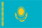 2122202218192221165458MINAS, Stelios3031920232216242318165471SADIKHOV, Rauf1322222151619252223164471MAMMADOV, Samir142219212123191920164473BOGA, Alessandro4712218222017202222163473LUBENETS, Ihor4882017212416222122163473HORVATH, Jozef4171719191821242421163473GAJDACS, Gyorgy3532119201918242121163473VAKHRUSHEV, Dmitriy1631921192220212021163473ALAVERE, Aivar6152119211921212120163473DELBOS, Philippe322020172321231920163473DINI, Adriano972022192119212318163473EGOROV, Dmitriy1722021232217212118163473VERDASCO ALFONSO, Ana Maria3722218212222182317163483QUESNAY, Frederic3262119182019231923162483BARBERI, Enzo2512223171816222222162483WOLTE, Heimo4232116212118212222162483BERTAZZONI, Francesco6321920172220202222162483SOLER MILLA, Joaquin4032419201721201922162483RUTKAI, Zoltan3481721192316222321162483GIMENO, Bruno821920212116232121162483OLIVIERI, Maximo1592120182217222121162483SMYKOV, Alexandr2802315182421231721162483LECHAT, Marc4932318201921221920162483TOZZI, Mauro2532121222311212419162483PICCARI RICCI, Pier Paolo6761720202318232219162483BRIGONET, Michel1041924232219172018162496LOBERA FATAS, Alberto3242420171815242023161496DUBERNARD, Alain1961916172223212122161496LEBEAU, Didier6342016202319231822161496HOMOKI, Lajos11819202116222421161496VOGT, Emmanuel101623152219232320161496PROVIDENCIO LOPEZ, Palomares6511718232120231920161496GOMEZ BLANCO, Raul6211721202217222418161496FATTORINI, Fabrizio3801721232019241918161496SMIRNOV, Vadim1861724242321221713161505GRETH, Simon5391817211921211825160505FONTANA, Gennaro1371819181916232522160505LA VITA, Nicola3082123211915221722160505LINDSTROM, Felix932020192220201821160505BAIKOV, Aleksandr2151819202021251720160505DI GIROLAMO, Maurizio3932016232021212118160511CORDELLA, Gino1841817201921212122159511CASANOVA FERRERO, Ricardo3351822192120211622159511ANDERSEN, Mikael171819152020212521159511MAKODZEBA, Mykola3641922182116192321159511GRANDSIRE, Benoit6411916191820242221159511TOTH, Emil5261422231621241821159511HANSEN, John4072019211819222020159511MERCIER, Emeric4442211202220222319159511BERDNIKOVICH, Anna421918192120232316159511SPADONI, Elio302318202217232016159521TAKACS, Tamas6061615222221241919158521AAS, Nils Jorgen3462218211818222316158521LEONI, Jean-Francois6711723182320221916158521HAUGENES, Atle1382221182119222114158525ANSELMO, Rodrigo5531220212318202023157525KATIN, Evgenii6001914201923221822157525BLIGANUT, Tony5452120191918201822157525AMIROV, Adi3772122142218182121157525RIPOLDI, Giuseppe2912019141922222120157525LEVIN, Oleg1421816222317212020157525STRELCHIK, Alexander2211920192119192020157525LOCKE, Mikkel1742120211621201820157525GUALTIERI, Renato1172017192018212319157525MAKODZEBA, Ygor6641818182117232418157525STEYN, Luke5691919202021202018157536TAKSHAITOV, Timur3652017182318192021156536FOKIN, Georgy2782219191517212320156536AVERIN, Sergey4572219201920181919156536HUOTARI, Johanna2221821182116222218156536VIRTANEN, Anssi2961919211917241918156541FAULDS, Tanya6562117221521191822155541LEONI, Ryan6691917211618212221155541MAULE, Mirco5432217172019192120155541JAUREGUIBERRI ALONSO, Salvador1571916222112232319155545TRINBACHER, Friedrich169212317021222525154545BRAMMER, Ralf4522119171715222023154545WAGGER, Franz5472022181514232121154545MONTAILLIER, Stephane2132120182016182219154545HARTIG, Antonia6171916172220202119154545LEPPAN, Chris5052016211818231919154545LANTZ, Desiree6361920172216221919154545MORGAN, Chris3601518182120232217154545TSUKANOV, Igor5251918221322212217154545SIEBERS, Peter400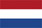 1918192121221915154545SARKISIAN, Oleg762018221916212414154556CARLINO, Angelo325212319231902424153556BALDUCCI, Massimo6591722172210232022153556MILANESCHI, Tiziano1282120192014202019153556BECHERINI, Stefano5861919202117221916153556ARZUMANOV, Anatoliy2641921182120221616153561ALBUQUERQUE E SILVA, Joao4192017192117201820152561BARBERI, Rocco1802019231316212218152561LYSHKO, Pavel2821420172418192317152561CHABRIERES, Francois2651919202018231716152561CRESPO LOPEZ, Eduardo4532018201819242013152566GREYLING, Amelda3791920172014241621151566CERVESATO, Alberto4221518182017202320151566DEMIEUX, Bastien2941817192518191520151566VIRDO, Gianni Cristophe512215191814222318151566GHISELLI, Michael2842318171716231918151566VDOVENKO, Volodymyr2861817171921212216151572MORENO PONCE, Maria5922011192019202021150572NENO, Maria4352013151919222319150572JUHT, Ervin751715201719202319150572BIRNBAUM, Bjarne731718181920182119150572REIG GINER, Carla4041822191816192018150572LEBEDEV, Sergey1791814202121192314150578WHITE, Gary6841818162012222221149578ARTEMOV, Mihail471722181721161820149578BLATNOV, Gennady552218201522171718149578PEPPAS, Nikolaos1511914182018241917149578GOMES DE ALMEIDA, Joaquim1561820211914202116149583GOLDTHORPE, Glen2931219191919192021148583DOMEC LOPEZ, Alvaro802215161917231917148583SMITH, Jacqueline3612020211516221816148583BORGESA, Simone1541818172116202315148583SHIBARSHIN, Vladimir3041517201817242314148588DUBERNARD, Beatrice1342019171817122222147588SHNIER, Gavin2092215201215202221147588FOUCHE, Louis5072014211514212121147588BONIGOLO, Franco1871814192021191620147588VISANI, Jastin2311718152020201918147588DE ALMEIDA, Dylan2901618181917222017147588COSTA, António José6441617211917202116147588HENRYK, Zaworski5892020161918211914147596FERRARIO, Lorenzo2061717191613241921146596PALINKAS, Jean Francois4111718171715232118146596FORLEO, Francesco431516201818212018146596CAPPELLARI, Luciano61914202114212116146600SCLAUNICK, Jean Louis872017131617192221145600ALONSO GONZALEZ, Ricardo5611916201818181521145600LIAKOS, Kostas4822122141714211719145600MEKSRUNAS, Vidunas5841317202117172218145600NEVENS, Edmond2011615201818221818145600COMINOTTI, Stefano1241620182118191716145606ALMODOVAR GOMEZ, Javier5061417182317151921144606ANTUNES, Luis5831617211516211919144606STRIJDOM, Petronella Cornelia4901817161614232218144606CASANOVA ENGUIX, Sergi5201719181514242017144606SZABO, Janos3182121151218211917144606TIBBATTS, Pamela5991916172117182016144606SMITH, Hugh5242116192213212210144613ZAKHAROV, Pavel241517162014251917143613KISELYER, Dmitry1581619121921201917143615WENGER, Jean3731616191617201919142615HALKIAS, Costa4061816161821201617142615VERETENIN, Oleg5351816201517231815142618BOTHA, Kyle5651618161116232318141618SOTERIOU, Seraphim2772015171719191618141618AKSENOV, Ivan4301317181922181717141618TEIXEIRA, Duani481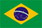 1916171616222114141622DE JONGH, Josy-Anne4381814171321172218140622VAN DEVENTER, Johann Christo663220192120221818140622MUNOZ, Thierry1362116171717221713140622HANSEN, Benny5321718171919201713140622AMADEI, Nicola5423252325222200140627GAIA, Villiam1711520141619211915139628DUDNIK, Viktor2991018192115201619138628VOLPI, Claudio3171914151920171618138628KAMINSKI, Jerzy1621819151717162115138628BORCIER, Laurent3901513191420231915138632DE FLAMINGH, Quintus4581717181512231718137632HUSEYNOV, Adam721818162014182013137634SAAVEDRA BARCIA, Jose Luis Roberto2411617151815191719136635MORGAN, Bruce1091314131920202015134636MARAIS, Sam3951615131617231419133637SHUBICH, Evgeni571419111814191818131637GIAMBATTISTA, Francesco3101412192012192015131637HOMINAL, Isabelle4771317201417171815131640TERKELSEN, Laijla2601513181912181420129641FUSAI, Alessandro9161814157252112128642SAVELIEV, Oleg232141516920191519127642GUBADOV, Elkhan3231615141712221912127644RESHETNIKOV, Ivan391912131417181914126645ARAGON VELASCO, Jesus4401415181816121517125646GRISHKINA, Elena161141718191524016123646KASHIN, Alexander3318232222162200123648FUENTES ALUMBREROS, Maria Jose3981617131714161613122648KRYZHANOVSKA, Olga203161516916221513122648SZOPINSKI, Jan5021719171212201411122651CAPPELLI, Alex2751414131619171513121652PAROLINI, Daniele2581616131514191413120652TWEDDELL, David1701520111514161712120654QUESNAY, Bénédicte681216111917181313119655PIACENTI, Emiliano194151515208161712118656HEDEGAARD, Lisbet3091415121213171713113657BARANCHIKOV, Ilya2971118201517168112657AMATO, Paolo40515181721192200112659HASANOV, Shahin185101514815171517111659PRADE, Jean-Noel608141413169161613111661HUFNAGL, Elisabeth5311212151113181215108662PASTUSHENKO, Viktor252192201800221596663TELLATIN, Michela150614211110148993664DOMZHO, Mariia9510121691112121092664GRETH, Jesper51100212424230092666KORSHINA, Olga129711841717161191667BURIOLI, Luciano2881321121300161287668GALVAN LOPEZ, Maria Nieves414113121081110469669GORYAYNOV, Denis38202100000021670ARHIPOV, Dmitriy11000000000670CHILDERHOUSE, Chris25000000000670DIDENKO, Igor660000000000670DIEHL DOS SANTOS, Ilo461000000000670ESPACH, Jack598000000000670GAZZI, Sandro624000000000670GIORZA, Herve38000000000670GONCHAROV, Oleg118000000000670KONYK, Ruslan582000000000670KRUSZYNSKI, Dariusz314000000000670LOYER, Philippe116000000000670MACKLEY, Donald546000000000670MASLENNIKOV, Konstantin27000000000670PARISI, Ciro322000000000670PIGNATELLI, Generoso544000000000670RAMOS, Angel15000000000670RODION, Znatnov256000000000670ROLLAND, Mark620000000000670SPAMPANI, Luca70000000000
Pos.NameBibNOCR.1R.2R.3R.4R.5R.6R.7R.8TotShoot OffPrizeRecord1KEMPLEY, David55924252525232525221942OLSEN, Jorn4824242325242425231923BOSI, Mauro6372520242424252524191194SPADA, Veniero4102423252524242323191185CLARKE, Stuart46323242524232523231906MONTES SEGURA, Antonio58523242225242324241897SOLDANI, Gabriele34221212325252424251887SESTINI, Carlo42822212424242424251887BALHAM, Adrian42923222523222424251887BATTISTI, Paolo467242123252424242318811NESTI, Pier Giovanni74232225222522232518711FANTOZZI, Pier Luigi61252518242325232418711DOCOCHE, Michel542242323242324242218714DEAN, Anthony548252121222325252418614HUTTARD, Jean-Claude657232022242424252418616HUNT, Glenn575242323222024252418517ZANELLATI, Maurizio554212223232323252418417MANVELL, Tony394232323242524212118419STEYN, Douw633241923242124252318319ANTONIOU, Antonis313252124232024232318321FACCIOLATI, Damiano205222320222225232518221AVRIL, Alain370242124182324232518221HOMINAL, Jean-Michel688242023222325222318224SUOMINEN, Kalle135242422221723242518124BETTINI, Ivano540252122192324232418124STEYN, Derek476232121252322232318124HAMATSOS, Loucas412222522222423212218128SANZ SEGURA, Luis Carlos590232122202325232318029DURANTI, Carlo94212223222024242317929KROTOV, Oleg133232025222125232017931GUSLAND, Ole Henrik49222323212323212217831TSUTSKOV, Oleksandr127202024222324242117833AYELA LLORCA, Luis Miguel510222220232024232317733TALLEVI, Giuliano89222321212222232317735WATRIN, Didier610202222232224222117635ISARYK, Sergij347242120242023242017635GNESI, Mauro18222122242222232017638TRENI, Treni563232122222119242317538CARBONELL SIRVENT, Efren Juan674232323222221202117538KLYUBIN, Alexander480192422202524221917538BIGOLIN, Luciano139212123222325211917538CECCONI, Tiziano79242419252125201717543BORISOV, Victor220222024212221232117443FARKAS, Mihaly146212219212424232017445WOJCIECH, Muszynski587252119212020232317245LUBIANIY, Aleksandr240202221232425191817245DECZKI, Jozsef662222121212323241717248RISBJERG, Klaus489241921182123212417148SANVICTOR VIDAL, Ismael469212221211922212417148ESKELAND, Per Jorgen219231918222422222117148MISHCHENKOV, Igor492222021222421212017152VERDASCO CARO, Emilio573212121212022232117053DELICATI, Stefano355221821182123232316953MUNARON, Pietro Luigi269242020212222211916953KOIVA, Andres625202322231923211816956BUKIN, Vladimir354212021181923232316856PAGLIARANI, Roberto120221821201924212316856SALMOV, Gena226222319202122202116856HASANOV, Ibrahim83192020232023232016856SUKHOMLINOV, Dmitry143212120192222232016856BASSON, Chris333222322202123191816862SMITH, Craig483231919211824212216762POUTIAINEN, Markku98182121211923232116762CRESPO CONFRARIA, Jose Carlos655202020202123222116762BETTI, Giovanni611242221191824231616766KERSNIK, Mitja285202219221624222116666ANUFRIEV, Andrei500202120202123221916668GUERRA, Corrado236172115232221232316568ZAVADSKII, Nikolai247191821232120212216568CHRISTODOULOU, Aristophanes495232021181722232116568KULIKOV, Yuriy193212220221819222116572SADIKHOV, Rauf132222215161925222316472MAMMADOV, Samir14221921212319192016474GAJDACS, Gyorgy353211920191824212116374VAKHRUSHEV, Dmitriy163192119222021202116374DELBOS, Philippe32202017232123192016377WOLTE, Heimo423211621211821222216277SOLER MILLA, Joaquin403241920172120192216277GIMENO, Bruno82192021211623212116277OLIVIERI, Maximo159212018221722212116277SMYKOV, Alexandr280231518242123172116277PICCARI RICCI, Pier Paolo676172020231823221916277BRIGONET, Michel104192423221917201816284PROVIDENCIO LOPEZ, Palomares651171823212023192016184SMIRNOV, Vadim186172424232122171316186BAIKOV, Aleksandr215181920202125172016087GRANDSIRE, Benoit641191619182024222115987TOTH, Emil526142223162124182115987HANSEN, John407201921181922202015987SPADONI, Elio30231820221723201615991AVERIN, Sergey457221920192018191915692WAGGER, Franz547202218151423212115492LEPPAN, Chris505201621181823191915492SIEBERS, Peter400191819212122191515495LYSHKO, Pavel282142017241819231715296VDOVENKO, Volodymyr286181717192121221615197BIRNBAUM, Bjarne73171818192018211915098PEPPAS, Nikolaos151191418201824191714999BONIGOLO, Franco187181419202119162014799COSTA, António José6441617211917202116147101FORLEO, Francesco431516201818212018146101CAPPELLARI, Luciano61914202114212116146103SCLAUNICK, Jean Louis872017131617192221145103MEKSRUNAS, Vidunas5841317202117172218145103NEVENS, Edmond2011615201818221818145106ANTUNES, Luis5831617211516211919144106SZABO, Janos3182121151218211917144108AKSENOV, Ivan4301317181922181717141109BORCIER, Laurent3901513191420231915138110SAAVEDRA BARCIA, Jose Luis Roberto2411617151815191719136111FUSAI, Alessandro9161814157252112128112PAROLINI, Daniele2581616131514191413120113GAZZI, Sandro624000000000113LOYER, Philippe116000000000113RAMOS, Angel15000000000
Pos.NameBibNOCR.1R.2R.3R.4R.5R.6R.7R.8TotShoot OffPrizeRecord1BIDWELL, John47821252321242524251882MARCHERON, Alain69222232522212425241863LOYEN, Jean Francois44922192322242524251844LEARDINI, Alvaro26221232322222423241825ZAMBONI, Giovanni53822222123212325231805CASTELLET FUERTES, Vidal45122222123222225231805JONES, Andrew60522232423202224221808FERRARI, Gianmario36821232123222322241799ROE, Keith44323212222241922251789DIX, Jeffrey369231821242323222417811MILAN, Jean-Pierre597232423222018212417512ELSERMANS, Daniel387192322192223232317413PEARSE, Alan378231923212124212117314PRICE, John486242020221521242517115BRAVO, Giuseppe470212320202122222117016GIBELLINI, Enzo661172318232123232016816INSA CAMPOS, Rafael638222119222023212016818SANTIROSI, Alvaro233192121172322222216719ACCAPUTO, Nello628192020202223212116620HORVATH, Jozef417171919182124242116321QUESNAY, Frederic326211918201923192316222LEONI, Jean-Francois671172318232022191615823BLIGANUT, Tony545212019191820182215724CHABRIERES, Francois265191920201823171615225CERVESATO, Alberto422151818201720232015126LEBEDEV, Sergey179181420212119231415027FOUCHE, Louis507201421151421212114728ALONSO GONZALEZ, Ricardo561191620181818152114529SMITH, Hugh524211619221321221014430HALKIAS, Costa406181616182120161714231KAMINSKI, Jerzy162181915171716211513832DE FLAMINGH, Quintus458171718151223171813733SZOPINSKI, Jan502171917121220141112234TWEDDELL, David170152011151416171212035PRADE, Jean-Noel60814141316916161311136MACKLEY, Donald546000000000